PRESS RELEASE

June 25, 2018

For additional information, contact:
Karen Golden, Operations Manager,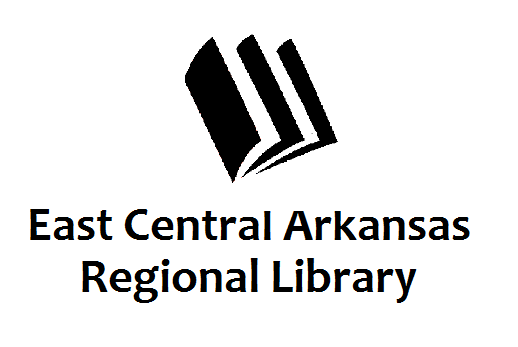  Woodruff County Libraries at 870-347-5331.Library Happenings At The Woodruff County LibrariesSee What’s Going On Near YouAUGUSTA, June 25th—There is so much going on at your local libraries and its outreach programs.  If you haven’t been by to see us in a while, come check us out.  Here are the programs we have planned through the month of August:July 3—Senior Center – Music (Patterson) 10:30 amJuly 5— Summer Reading Program – Build The Tower (Cotton Plant) 2:00 pmJuly 6—Movie Day (Augusta) “The Sound Of Music” 1:00-4:00 pmJuly 9—Teen Advisory Board Meeting  “Uno” and pick up Serpent’s Shadow for                  Teen Book Discussion(Augusta) 4:00 pmJuly 10—Adult Book Club “The Way We Fall” (Augusta) 4:00 pmJuly 11— Summer Reading Program – Tommy Terrific’s Wacky Magic Show                 (Augusta) 10:30 am;     Summer Reading Program – Readers’ Theater (McCrory) 2:00 pmJuly 11—Woodruff County Health Center (McCrory) 4:00 pmJuly 12—Summer Reading Program – Recycle Plastic  (Cotton Plant) 2:00 pmJuly 13—Movie Day (Augusta) “Swan Lake” 1:00-4:00 pmJuly 17— The Warehouse (McCrory) 10:00-12:00July 18— Summer Reading Program – Limbo Party (Augusta) 10:30 am;      Summer Reading Program – Dance Party (McCrory) 2:00 pmJuly 18—Woodruff County Health Center (McCrory) 4:00 pmJuly 19—Summer Reading Program – Popsicle Sticks (Cotton Plant) 2:00 pmJuly 20—Movie Day (Augusta) “Mary Poppins” 1:00-4:00 pmJuly 26— Summer Reading Program – Dance Party (Cotton Plant) 2:00 pmJuly 27—Movie Day (Augusta) “Jumanji: Welcome To The Jungle” 1:00-4:00 pmAugust 1— Woodruff County Health Center (McCrory) 4:00 pmAugust 3—Movie Day (Augusta) “I Can Only Imagine”  1:00-4:00 pmAugust 6—Education Fair (to be held at the Augusta Community Center) 1:00-3:00August 8— Woodruff County Health Center (McCrory) 4:00 pmAugust 10—Movie Day (Augusta) “My Big Fat Greek Wedding” 1:00-4:00 pmAugust 13— Teen Book Discussion Serpent’s Shadow (Augusta) 4:00 pmAugust 15— Woodruff County Health Center (McCrory) 4:00 pmAugust 17—Movie Day (Augusta) “Mrs. Doubtfire” 1:00-4:00 pmAugust 20—Monday FunDay (Augusta) 5:30  pmAugust 21— The Warehouse (McCrory) 10:00-12:00August 22— Woodruff County Health Center (McCrory) 4:00 pmAlso, Follow us on Facebook page as we often add programs during the month and we want everyone to stay informed.The Augusta Library is located at 201 Mulberry Street.   For more information, please contact Karen, Melinda, or Naomi at 870-347-5331.